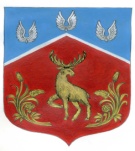 Администрация муниципального образования Громовское сельское поселение муниципального образованияПриозерский муниципальный район Ленинградской областиПОСТАНОВЛЕНИЕот 13 июня  2019  года                           № 192Об утверждении Порядкареализации мероприятий, направленныхна информирование населения о принимаемых органами местного самоуправления МО Громовское сельское поселение МО Приозерскиймуниципальный район Ленинградской области мерах в сфере жилищно-коммунального хозяйства и по вопросам развития общественного контроля в этой сфере.В соответствии с пунктом 9.8 части 1 статьи 14 Федерального закона от 21 июля 2007 года № 185-ФЗ (в ред. от 28.11.2018) «О фонде содействия реформированию жилищно-коммунального хозяйства», руководствуясь Уставом муниципального образования Громовское сельское поселение муниципального образования Приозерский муниципальный район Ленинградской области, администрация муниципального образования Громовское сельское поселение ПОСТАНОВЛЯЕТ:1. Утвердить Порядок реализации мероприятий, направленных на информирование населения о принимаемых органами местного самоуправления муниципального образования Громовское сельское поселение муниципального образования Приозерский муниципальный район Ленинградской области мерах в сфере жилищно-коммунального хозяйства и по вопросам развития общественного контроля в этой сфере, согласно приложению.          2.   Отменить постановление администрации МО Громовское сельское поселение МО Приозерский муниципальный район Ленинградской области «Об утверждении Порядка реализации мероприятий, направленных на информирование населения о принимаемых органами местного самоуправления МО Громовское сельское поселение МО Приозерский муниципальный район Ленинградской области мерах в сфере жилищно- коммунального хозяйства и по вопросам развития общественного контроля в этой сфере» № 159 от 20.05.2019г.         3. Настоящее Постановление разместить на официальном сайте Администрациимуниципального образования Громовское сельское поселение муниципального образования Приозерский муниципальный район Ленинградской области в сети Интернет.         4. Контроль за выполнением настоящего Постановления оставляю за собой.Глава администрации                                                                     А.П.КутузовУварова А.С. (881379)99-471Разослано: дело – 2, прокуратура – 1,СМИ-1.Порядок реализации мероприятий, направленных наинформирование населения о принимаемых органами местногосамоуправления муниципального образования Громовское сельское поселение муниципального образования Приозерский муниципальный район Ленинградской области мерах в сфере жилищно-коммунального хозяйства и повопросам развития общественного контроля в этой сфере1. Мероприятия, направленные на информирование населения, проживающего на территории муниципального образования Громовское сельское поселение муниципального образования Приозерский муниципальный район Ленинградской области о принимаемых органами местного самоуправления муниципального образования Громовское сельское поселение муниципального образования Приозерский муниципальный район Ленинградской области  (далее органы местного самоуправления) мерах в сфере жилищно-коммунального хозяйства и по вопросам развития общественного контроля в этой сфере включают в себя:- доведение указанной информации до средств массовой информации и некоммерческих организаций, осуществляющих деятельность в жилищной и коммунальной сфере;размещение указанной информации на сайте органов местного самоуправления ;- проведение регулярных встреч представителей органов местного самоуправления с гражданами по различным вопросам жилищно-коммунального хозяйства;- проведение информационных курсов, семинаров по — тематике жилищно-коммунального хозяйства для председателей товариществ собственников жилья, председателей советов многоквартирных домов, собственников помещений, представителей общественности;- участие в региональных мероприятиях («круглых столах», совещаниях, конференциях) по вопросам развития системы общественного контроля в сфере жилищно-коммунального хозяйства.2. Информирование средств массовой информации, некоммерческих организаций, осуществляющих деятельность в жилищной и коммунальной сфере на территории муниципального образования Громовское сельское поселение муниципального образования Приозерский муниципальный район Ленинградской области, о принимаемых органами местного самоуправления мерах в сфере жилищно-коммунального хозяйства и по вопросам развития общественного контроля в этой сфере осуществляется в следующем порядке:2.1. Информирование производится посредством рассылки развернутых информационных релизов. 2.2. Информирование производится не реже одного раза в месяц.2.3. Информирование производится через:2.3.1. Средства массовой информации муниципального образования Громовское сельское поселение муниципального образования Приозерский муниципальный район Ленинградской области:печатное издание: - печатное издание: газета «Красная Звезда»;- печатное издание: газета «Приозерские ведомости»;- Ленинградское областное информационное агентство («Леноблинформ»).2.4. Ответственным за взаимодействие со средствами массовой информации и некоммерческими организации является администрация муниципального образования Громовское сельское поселение муниципального образования Приозерский муниципальный район Ленинградской области в лице главы администрации муниципального образования Громовское сельское поселение муниципального образования Приозерский муниципальный район Ленинградской области .3. Размещение на сайте органа местного самоуправления информации о принимаемых органами государственной власти и органами местного самоуправления мерах в сфере жилищно-коммунального хозяйства и по вопросам развития общественного контроля в этой сфере осуществляется в следующем порядке:3.1. Информация размещается на официальном сайте Администрации муниципального образования Громовское сельское поселение муниципального образования Приозерский муниципальный район Ленинградской области: http://www.admingromovo.ru/3.2. На сайте в сети Интернет, указанном в п. 3.1. Порядка, размещаются:- основные нормативные правовые акты органов государственной власти Российской Федерации, органов государственной власти Ленинградской области, органов местного самоуправления муниципального образования Громовское сельское поселение муниципального образования Приозерский муниципальный район Ленинградской области по вопросам жилищно-коммунального хозяйства;- разъяснения специалистов об общественно-значимых изменениях в законодательстве;- сведения о результатах осуществления жилищного надзора и муниципального контроля за деятельностью управляющих организаций и товариществ собственников жилья, в том числе о выполнении ими установленных требований по раскрытию информации;- контактная информация министерства энергетики и жилищно-коммунального хозяйства Ленинградской области, Управления Роспотребнадзора по Ленинградской области, общественных приемных органов власти Ленинградской области и органов исполнительной и представительной власти Приозерского муниципального района Ленинградской области, прокуратуры Приозерского района Ленинградской области, Администрации муниципального образования Громовское сельское поселение муниципального образования Приозерский муниципальный район Ленинградской области. 3.3. Информация на сайте в сети Интернет, указанном в п. 3.1. Порядка, обновляется не реже одного раза в месяц.3.4. Ответственным лицом за размещение и обновление информации на сайте в сети Интернет, указанном в п. 3.1. Порядка, является специалист Администрации муниципального образования Громовское сельское поселение муниципального образования Приозерский муниципальный район Ленинградской области.4. Регулярные встречи представителей органов местного самоуправления муниципального образования Громовское сельское поселение муниципального образования Приозерский муниципальный район Ленинградской области с гражданами по различным вопросам жилищно-коммунального хозяйства проводятся в следующем порядке:4.1. Прием граждан проводится в здании Администрации муниципального образования Громовское сельское поселение муниципального образования Приозерский муниципальный район Ленинградской области по адресу: Ленинградская область, Приозерский район, п. Громово, ул. Центральная, д. 12в с 9: 00часов до17: 00часов.4.2. Ответственным за проведение встреч с гражданами по вопросам ЖКХ является специалист Администрации муниципального образования Громовское сельское поселение муниципального образования Приозерский муниципальный район Ленинградской области.5. Информационные курсы, семинары по тематике жилищно-коммунального хозяйства для председателей товариществ собственников жилья, председателей советов многоквартирных домов, собственников помещений, представителей общественности проводятся в следующем порядке:5.1. Местом проведения курсов, семинаров является здание Администрации муниципального образования Громовское сельское поселение муниципального образования Приозерский муниципальный район Ленинградской области по адресу: Ленинградская область, Приозерский район, п. Громово, ул. Центральная, д. 12в.5.2. Ответственным за организацию и проведение мероприятий является специалист Администрации муниципального образования Громовское сельское поселение муниципального образования Приозерский муниципальный район Ленинградской области. 5.3. Периодичность проведения мероприятий:1 раз в месяц - для председателей советов многоквартирных домов, для представителей общественности, для председателей товариществ собственников жилья и для сотрудников управляющих организаций.5.4. Информация о тематике информационных курсов, семинаров, а также о времени и месте их проведения размещается в средствах массовой информации, указанных в п. 2.3.1 Порядка, и в сети Интернет на сайте, указанном в п. 3.1. Порядка, в срок не менее чем за 10 (десять) рабочих дней до даты их проведения.5.5. Рекомендуемая тематика мероприятий представлена в таблице 1.6. Участие в региональных мероприятиях («круглые столы», конференции, форумы, совещания) по вопросам развития системы общественного контроля в сфере жилищно-коммунального хозяйства осуществляется в следующем порядке:6.1. Ответственным за участие в региональных мероприятиях и (или) за направление представителя (представителей) Администрации муниципального образования Громовское сельское поселение муниципального образования Приозерский муниципальный район Ленинградской области для участия в региональных мероприятиях является глава Администрации муниципального образования Громовское сельское поселение муниципального образования Приозерский муниципальный район Ленинградской области.6.2. При необходимости лицо, указанное в п. 6.1. Порядка, передает приглашение представителям некоммерческих организаций. 6.3. Представители Администрации муниципального образования Громовское сельское поселение муниципального образования Приозерский муниципальный район Ленинградской области, принявшие участие в региональных мероприятиях, обязаны ознакомить с полученной на мероприятиях информацией участников курсов, семинаров.Таблица 1 Приложение к постановлению Администрации муниципального образования Громовское сельское поселение муниципального образования Приозерский муниципальный район Ленинградской области от 13.06.2019 года № 192№ п/пВид мероприятийТематика мероприятийПродолжи-тельность1.Курсы для председателей ТСЖ и сотрудников управляющих компаний.- Об изменениях в жилищном законодательстве - О создании региональной системы по обращению с ТКО. Деятельность регионального оператора ООО «ЭкоСтрой Ресурс»- Об изменениях в региональной программе капитального ремонта многоквартирных домов2 часа1 час2  часа1 час2.Семинары с председателями советов многоквартирных домов и общественниками- О создании региональной системы по обращению с ТКО. Деятельность регионального оператора ООО «ЭкоСтрой Ресурс»- Об изменениях в региональной программе капитального ремонта многоквартирных домов- Об изменениях в жилищном законодательстве1 час2 часа1 час2 часа